DELO NA DALJAVOPRIKAZ PODATKOV S PREGLEDNICOPreveri rešitve naloge: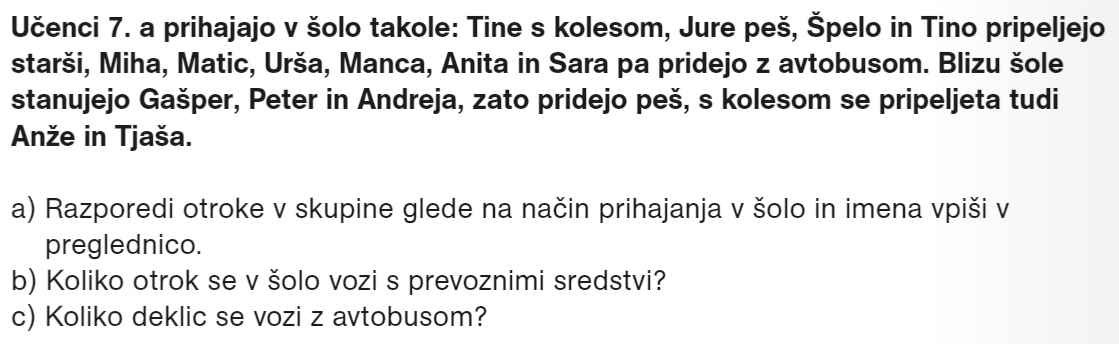 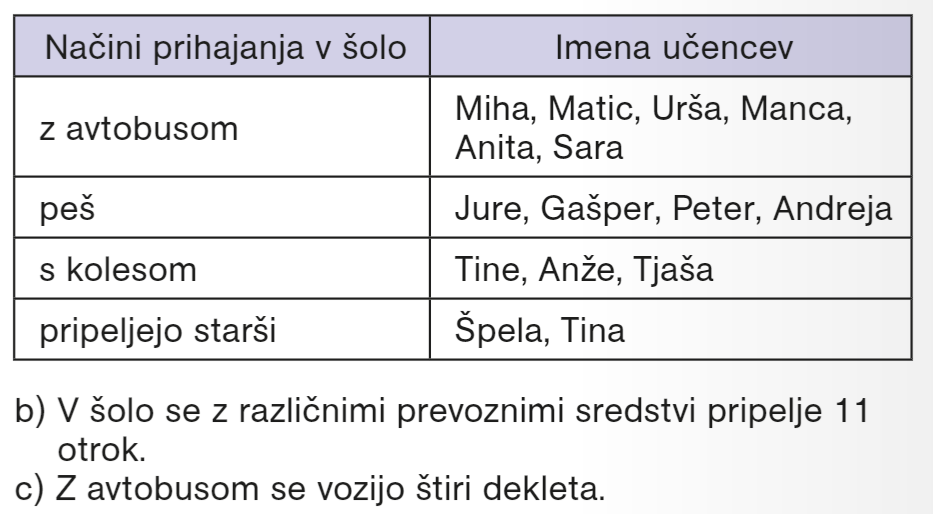 Za trajnejše znanje se preizkusi v naslednjih naloga: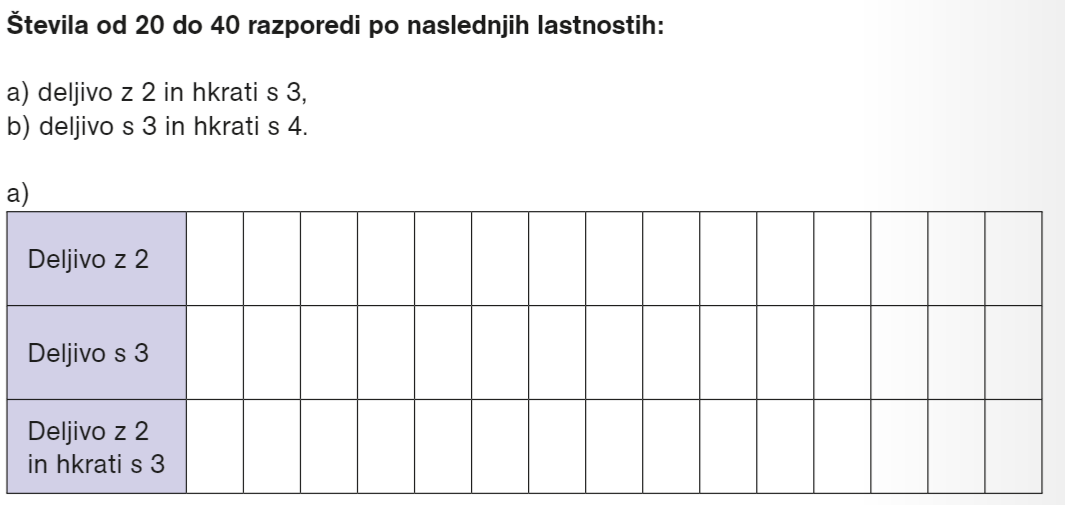 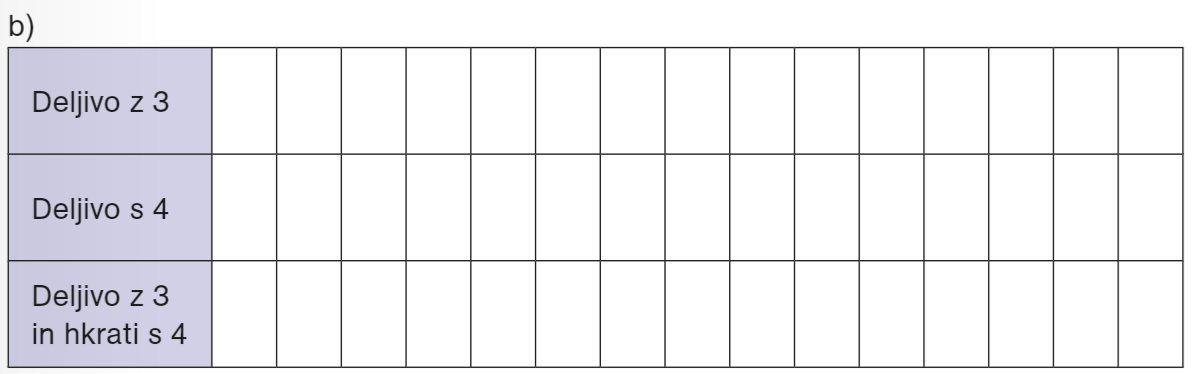 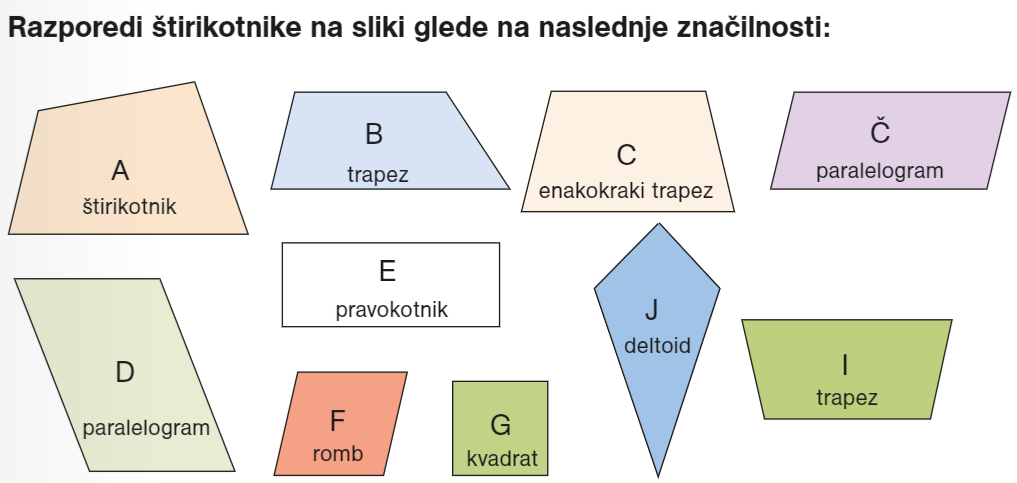 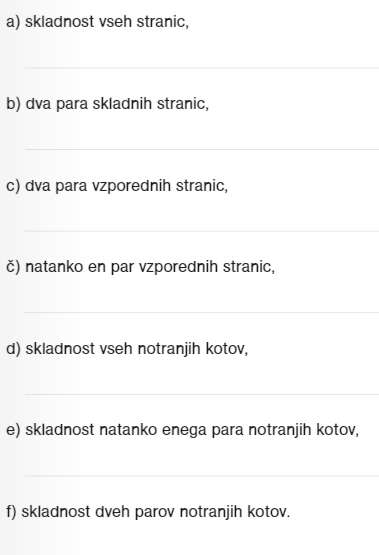 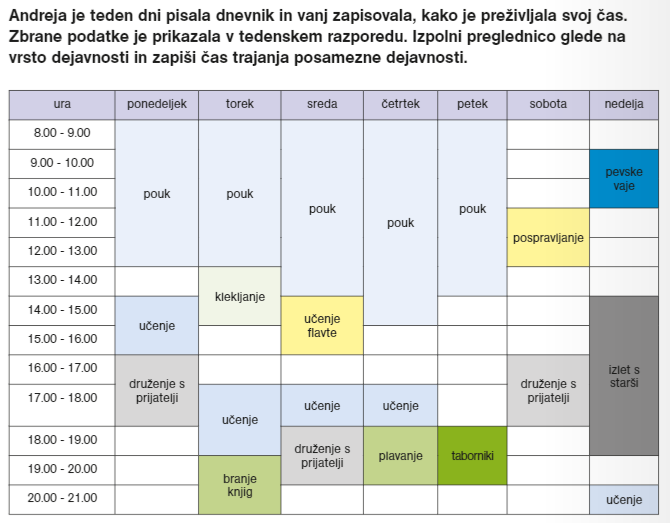 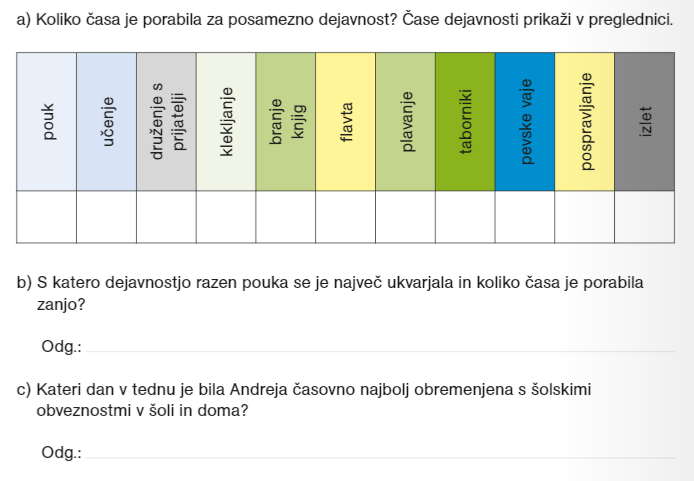 